Publicado en Madrid el 12/12/2023 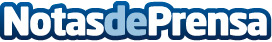 DXC Technology ofrecerá nuevas soluciones de IA generativa en colaboración con Amazon Web ServicesLa colaboración se basará en los modelos actuales y futuros soportados por BedrockDatos de contacto:María GuijarroGPS Imagen y Comunicación, S.L.622 83 67 02Nota de prensa publicada en: https://www.notasdeprensa.es/dxc-technology-ofrecera-nuevas-soluciones-de Categorias: Inteligencia Artificial y Robótica Madrid Galicia Software Innovación Tecnológica http://www.notasdeprensa.es